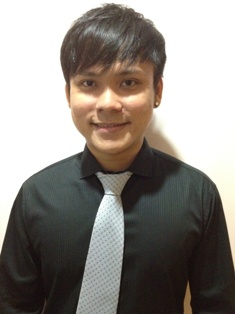 It was a decision met by resistance from many of my friends when I decidedto take on the challenge to complete ACCA since most believe that thejourney will be arduous and tedious. This did not stop me from pursuing mypassion but instead, it gave me the drive to take on the challenge.  I wasnot able to relate any of my working experience to my studies becauseof the irrelevancy to the nature of my job.  Therefore, when i decided toleave the Republic of Singapore Air Force to further pursue my passion, Iwas met with multiple setbacks.Due to my lack of accounting experience, most of the companies did notrespond to my application, or even if they did, they had doubts on myability to take on the applied role due to my job experience.  Luckily forme, i was able to land a suitable job after many months of searching andhunting.  Therefore, I have reminded myself of this difficulty and I do notwish that others will go through this pain or at least, a reduced pain bycreating opportunity and motivating them along the way.Thus, by being a part of AISS as a committee member, I will be able toreach out to a larger group of accounting-aspired students, whom lack ofexperience and are seeking for suitable job, through various mediums like(1) organising corporate visits, (2) career fair, (3) career talk or even(4) interacting with experienced accounting professionals.  I hope toinfluence others on the need to stay positive and motivated during toughtimes and never stop pursuing their dream or passion because "tough timesdon't last, tough men do".